KARTA KATALOGOWA PRODUKTU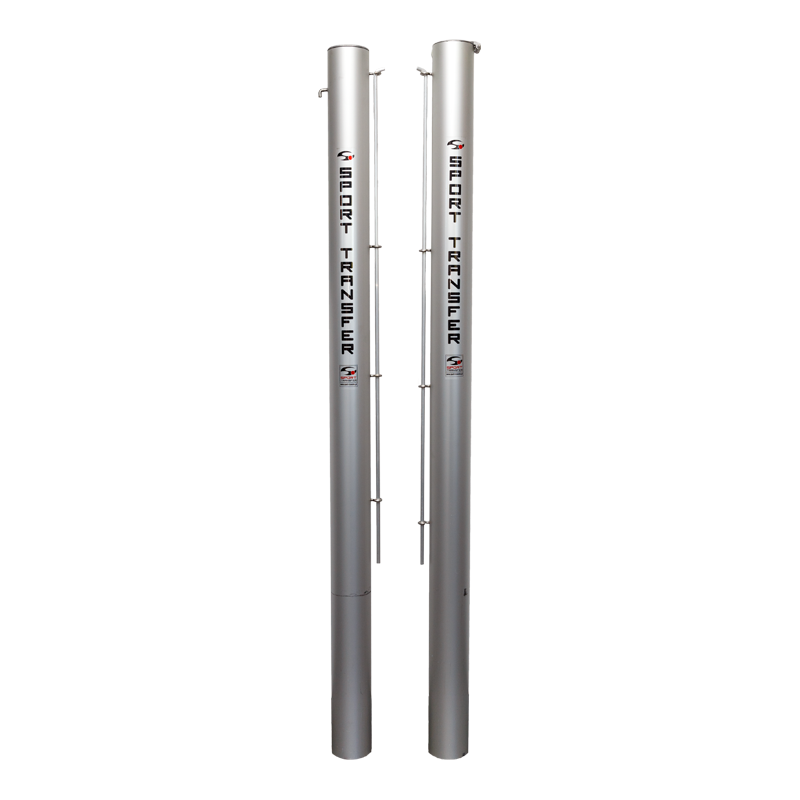 Nazwa towaruSŁUPKI DO TENISA PROFESJONALNE - OKRĄGŁENazwa towaruSŁUPKI DO TENISA PROFESJONALNE - OKRĄGŁENumer Artykułu14 001Numer Artykułu14 001Certyfikaty/Atesty/AprobatyCertyfikat bezpieczeństwa wydany przez Europejskie Centrum Jakości i Promocji Sp. z o.o.Certyfikaty/Atesty/AprobatyCertyfikat bezpieczeństwa wydany przez Europejskie Centrum Jakości i Promocji Sp. z o.o.Waga10,80 kgWymiary opakowania150x23x11cmWymiary opakowania150x23x11cmj.m.paraProdukty komplementarneWszystkie rodzaje siatek do tenisa ziemnegoWszystkie rodzaje stanowisk sędziowskich do tenisa ziemnegoArt. nr 14 013 Tuleja mocująca słupki w podłożu - aluminiowa, okrągłaProdukty komplementarneWszystkie rodzaje siatek do tenisa ziemnegoWszystkie rodzaje stanowisk sędziowskich do tenisa ziemnegoArt. nr 14 013 Tuleja mocująca słupki w podłożu - aluminiowa, okrągłaProdukty komplementarneWszystkie rodzaje siatek do tenisa ziemnegoWszystkie rodzaje stanowisk sędziowskich do tenisa ziemnegoArt. nr 14 013 Tuleja mocująca słupki w podłożu - aluminiowa, okrągłaProdukty komplementarneWszystkie rodzaje siatek do tenisa ziemnegoWszystkie rodzaje stanowisk sędziowskich do tenisa ziemnegoArt. nr 14 013 Tuleja mocująca słupki w podłożu - aluminiowa, okrągłaOpis produktuWykonane z profilu aluminiowego, okrągłego o średnicy 83 mm, mocowane w tulejach.Mechanizm naciągowy śrubowy wewnątrz słupka wraz z korbą do napinania siatki, na drugim słupku hak zaczepowy.Słupki wyposażone w pręt aluminiowy służący do zaczepienia siatki do bocznej ścianki.Kolor: srebrny.W komplecie tuleje oraz aluminiowe dekle.Zgodne z normą ITF.Opis produktuWykonane z profilu aluminiowego, okrągłego o średnicy 83 mm, mocowane w tulejach.Mechanizm naciągowy śrubowy wewnątrz słupka wraz z korbą do napinania siatki, na drugim słupku hak zaczepowy.Słupki wyposażone w pręt aluminiowy służący do zaczepienia siatki do bocznej ścianki.Kolor: srebrny.W komplecie tuleje oraz aluminiowe dekle.Zgodne z normą ITF.Opis produktuWykonane z profilu aluminiowego, okrągłego o średnicy 83 mm, mocowane w tulejach.Mechanizm naciągowy śrubowy wewnątrz słupka wraz z korbą do napinania siatki, na drugim słupku hak zaczepowy.Słupki wyposażone w pręt aluminiowy służący do zaczepienia siatki do bocznej ścianki.Kolor: srebrny.W komplecie tuleje oraz aluminiowe dekle.Zgodne z normą ITF.Opis produktuWykonane z profilu aluminiowego, okrągłego o średnicy 83 mm, mocowane w tulejach.Mechanizm naciągowy śrubowy wewnątrz słupka wraz z korbą do napinania siatki, na drugim słupku hak zaczepowy.Słupki wyposażone w pręt aluminiowy służący do zaczepienia siatki do bocznej ścianki.Kolor: srebrny.W komplecie tuleje oraz aluminiowe dekle.Zgodne z normą ITF.Link: https://www.sport-transfer.com.pl/slupki-do-tenisa-profesjonalne-okragleLink: https://www.sport-transfer.com.pl/slupki-do-tenisa-profesjonalne-okragleLink: https://www.sport-transfer.com.pl/slupki-do-tenisa-profesjonalne-okragleLink: https://www.sport-transfer.com.pl/slupki-do-tenisa-profesjonalne-okragle